О внесении измененийв постановление Администрации города Когалыма от 11.10.2013 №2919В соответствии с постановлением Правительства Ханты-Мансийского автономного округа – Югры от 31.10.2021 №483-п «О государственной программе Ханты-Мансийского автономного округа – Югры «Развитие экономического потенциала», решением Думы города Когалыма от 22.06.2022 №124-ГД «О внесении изменений в решение Думы города Когалыма от 15.12.2021 №43-ГД», постановлением Администрации города Когалыма от 28.10.2021 №2193 «О порядке разработки и реализации муниципальных программ города Когалыма», в связи с изменением плановых ассигнований:1. В приложение к постановлению Администрации города Когалыма от 11.10.2013 №2919 «Об утверждении муниципальной программы «Социально-экономическое развитие и инвестиции муниципального образования город Когалым» (далее – Программа) внести следующие изменения:1.1. строку «Параметры финансового обеспечения муниципальной программы» паспорта Программы изложить в следующей редакции:1.2. строку «Параметры финансового обеспечения портфеля проектов, проекта, направленных в том числе на реализацию в автономном округе национальных проектов (программ) Российской Федерации участие, в котором принимает город Когалым» паспорта Программы изложить в следующей редакции:1.3. таблицу 1 Программы изложить в редакции согласно приложению 1 к настоящему постановлению;1.4. таблицу 2 Программы изложить в редакции согласно приложению 2 к настоящему постановлению;1.5. таблицу 6 Программы изложить в редакции согласно приложению 3 к настоящему постановлению;1.6. приложение к Программе изложить в редакции согласно приложению 4 к настоящему постановлению.2. Признать утратившими силу постановление Администрации города Когалыма от 28.02.2022 №479 «О внесении изменения в постановление Администрации города Когалыма от 11.10.2013 №2919».3. Управлению экономики Администрации города Когалыма (Е.Г.Загорская) направить в юридическое управление Администрации города Когалыма текст постановления и приложения к нему, его реквизиты, сведения об источнике официального опубликования в порядке и сроки, предусмотренные распоряжением Администрации города Когалыма от 19.06.2013 №149-р «О мерах по формированию регистра муниципальных нормативных правовых актов Ханты-Мансийского автономного округа – Югры» для дальнейшего направления в Управление государственной регистрации нормативных правовых актов Аппарата Губернатора Ханты-Мансийского автономного округа - Югры.4. Опубликовать настоящее постановление и приложения к нему в газете «Когалымский вестник» и разместить на официальном сайте Администрации города Когалыма в информационно-телекоммуникационной сети «Интернет» (www.admkogalym.ru).5. Контроль за выполнением постановления возложить на заместителя главы города Когалыма Т.И.Черных.Приложение 1к постановлению Администрациигорода КогалымаТаблица 1Распределение финансовых ресурсов муниципальной программы (по годам)Приложение 2к постановлению Администрациигорода КогалымаТаблица 2Перечень структурных элементов (основных мероприятий) муниципальной программыПриложение 3к постановлению Администрациигорода КогалымаТаблица 6Показатели, характеризующие эффективность структурного элемента (основного мероприятия) муниципальной программы<1> Показатель расчетный и определяется по формуле: Дар=(Кар÷Кму)×100%, где Дар – доля утвержденных административных регламентов предоставления муниципальных услуг к общему количеству муниципальных услуг, предоставляемых структурными подразделениями Администрации города Когалыма; Кар – количество утвержденных административных регламентов предоставления муниципальных услуг; Кму – количество муниципальных услуг, предоставляемых структурными подразделениями Администрации города Когалыма. <2> Показатель расчетный, рассчитывается как отношение общего количества поданных заявок к общему количеству объявленных конкурсов, аукционов, запросов котировок. <3> Показатель расчетный и определяется по формуле: Дпэ=(Кдпэ÷Кдп)×100%, где:Дпэ – доля документов, подписанных усиленной квалифицированной электронной подписью;Кдпэ – количество документов, подписанных усиленной квалифицированной электронной подписью;Кдп – общее количество подписанных документов.<4> Численность субъектов малого и среднего предпринимательства в том числе индивидуальных предпринимателей, определяется на основании данных сервиса «Единый реестр субъектов малого и среднего предпринимательства» на официальном сайте Федеральной налоговой службы Российской Федерации и данных Федеральной налоговой службы Российской Федерации о числе самозанятых в муниципальном образовании.<5> Рассчитывается по формуле: Чм+Чср+Чип+Чрип+Чсмз=, где Чм – численность работников на малых и микропредприятиях; Чср – численность работников на средних предприятиях; Чип - численность индивидуальных предпринимателей Чрип – численность работников индивидуальных предпринимателей (без внешних совместителей), Чсмз – численность самозанятых. Определяется на основании данных Единого реестра субъектов малого и среднего предпринимательства Федеральной налоговой службы и данных Федеральной налоговой службы Российской Федерации о числе самозанятых в муниципальном образовании.<6> Показатель рассчитывается исходя из фактического наличия разработанного бренда города Когалыма.<7> Рассчитывается исходя из фактического количества субъектов предпринимательства, самозанятых и физических лиц, получивших консультационную и информационную поддержку.	Приложение 4к постановлению Администрациигорода КогалымаПриложениек муниципальной программе«Социально-экономическое развитие и инвестиции муниципального образования город Когалым» В рамках подпрограммы «Развитие малого и среднего предпринимательства» (далее - подпрограмма РМСП) социально значимыми (приоритетными) видами деятельности считаются:_________________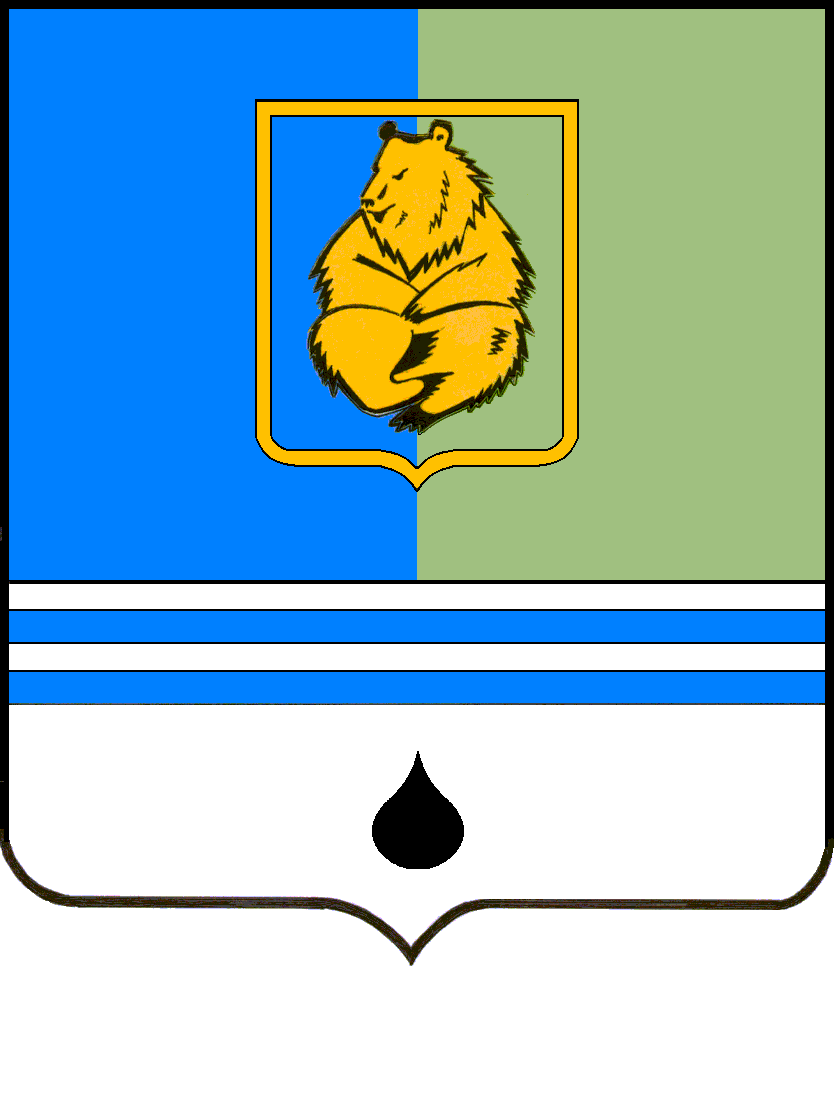 ПОСТАНОВЛЕНИЕАДМИНИСТРАЦИИ ГОРОДА КОГАЛЫМАХанты-Мансийского автономного округа - ЮгрыПОСТАНОВЛЕНИЕАДМИНИСТРАЦИИ ГОРОДА КОГАЛЫМАХанты-Мансийского автономного округа - ЮгрыПОСТАНОВЛЕНИЕАДМИНИСТРАЦИИ ГОРОДА КОГАЛЫМАХанты-Мансийского автономного округа - Югрыот [Дата документа] № [Номер документа]«Параметры финансового обеспечения муниципальной программы»;«Параметры финансового обеспечения портфеля проектов, проекта, направленных в том числе на реализацию в автономном округе национальных проектов (программ) Российской Федерации участие, в котором принимает город Когалым»;от [Дата документа] № [Номер документа]Номер структурного элемента (основного мероприятия)Структурный элемент (основное мероприятие) муниципальной программыОтветственный исполнитель/ соисполнитель, учреждение, организацияИсточники финансированияФинансовые затраты на реализацию, тыс.рублейФинансовые затраты на реализацию, тыс.рублейФинансовые затраты на реализацию, тыс.рублейФинансовые затраты на реализацию, тыс.рублейФинансовые затраты на реализацию, тыс.рублейФинансовые затраты на реализацию, тыс.рублейНомер структурного элемента (основного мероприятия)Структурный элемент (основное мероприятие) муниципальной программыОтветственный исполнитель/ соисполнитель, учреждение, организацияИсточники финансированияФинансовые затраты на реализацию, тыс.рублейФинансовые затраты на реализацию, тыс.рублейФинансовые затраты на реализацию, тыс.рублейФинансовые затраты на реализацию, тыс.рублейФинансовые затраты на реализацию, тыс.рублейФинансовые затраты на реализацию, тыс.рублейНомер структурного элемента (основного мероприятия)Структурный элемент (основное мероприятие) муниципальной программыОтветственный исполнитель/ соисполнитель, учреждение, организацияИсточники финансированияВсего2022 год2023 год2024 год2025 год2026 год12345678910Цель 1 «Повышение качества муниципального стратегического планирования и управления, развитие конкуренции»Цель 1 «Повышение качества муниципального стратегического планирования и управления, развитие конкуренции»Цель 1 «Повышение качества муниципального стратегического планирования и управления, развитие конкуренции»Цель 1 «Повышение качества муниципального стратегического планирования и управления, развитие конкуренции»Цель 1 «Повышение качества муниципального стратегического планирования и управления, развитие конкуренции»Цель 1 «Повышение качества муниципального стратегического планирования и управления, развитие конкуренции»Цель 1 «Повышение качества муниципального стратегического планирования и управления, развитие конкуренции»Цель 1 «Повышение качества муниципального стратегического планирования и управления, развитие конкуренции»Цель 1 «Повышение качества муниципального стратегического планирования и управления, развитие конкуренции»Цель 1 «Повышение качества муниципального стратегического планирования и управления, развитие конкуренции»Задача 1 «Совершенствование системы стратегического управления социально-экономическим развитием, повышение инвестиционной 
привлекательности и развитие конкуренции»Задача 1 «Совершенствование системы стратегического управления социально-экономическим развитием, повышение инвестиционной 
привлекательности и развитие конкуренции»Задача 1 «Совершенствование системы стратегического управления социально-экономическим развитием, повышение инвестиционной 
привлекательности и развитие конкуренции»Задача 1 «Совершенствование системы стратегического управления социально-экономическим развитием, повышение инвестиционной 
привлекательности и развитие конкуренции»Задача 1 «Совершенствование системы стратегического управления социально-экономическим развитием, повышение инвестиционной 
привлекательности и развитие конкуренции»Задача 1 «Совершенствование системы стратегического управления социально-экономическим развитием, повышение инвестиционной 
привлекательности и развитие конкуренции»Задача 1 «Совершенствование системы стратегического управления социально-экономическим развитием, повышение инвестиционной 
привлекательности и развитие конкуренции»Задача 1 «Совершенствование системы стратегического управления социально-экономическим развитием, повышение инвестиционной 
привлекательности и развитие конкуренции»Задача 1 «Совершенствование системы стратегического управления социально-экономическим развитием, повышение инвестиционной 
привлекательности и развитие конкуренции»Задача 1 «Совершенствование системы стратегического управления социально-экономическим развитием, повышение инвестиционной 
привлекательности и развитие конкуренции»Подпрограмма 1. «Совершенствование системы муниципального стратегического управления, повышение инвестиционной привлекательности и развитие конкуренции»Подпрограмма 1. «Совершенствование системы муниципального стратегического управления, повышение инвестиционной привлекательности и развитие конкуренции»Подпрограмма 1. «Совершенствование системы муниципального стратегического управления, повышение инвестиционной привлекательности и развитие конкуренции»Подпрограмма 1. «Совершенствование системы муниципального стратегического управления, повышение инвестиционной привлекательности и развитие конкуренции»Подпрограмма 1. «Совершенствование системы муниципального стратегического управления, повышение инвестиционной привлекательности и развитие конкуренции»Подпрограмма 1. «Совершенствование системы муниципального стратегического управления, повышение инвестиционной привлекательности и развитие конкуренции»Подпрограмма 1. «Совершенствование системы муниципального стратегического управления, повышение инвестиционной привлекательности и развитие конкуренции»Подпрограмма 1. «Совершенствование системы муниципального стратегического управления, повышение инвестиционной привлекательности и развитие конкуренции»Подпрограмма 1. «Совершенствование системы муниципального стратегического управления, повышение инвестиционной привлекательности и развитие конкуренции»Подпрограмма 1. «Совершенствование системы муниципального стратегического управления, повышение инвестиционной привлекательности и развитие конкуренции»Проектная частьПроектная частьПроектная частьПроектная частьПроектная частьПроектная частьПроектная частьПроектная частьПроектная частьПроектная часть1.1-ППроект города Когалыма «Организация и проведение мероприятий, связанных с разработкой бренда города Когалыма» (6)Управление инвестиционной деятельности и развития предпринимательства Администрации города Когалымавсего1 770,0001 770,0000,0000,0000,0000,0001.1-ППроект города Когалыма «Организация и проведение мероприятий, связанных с разработкой бренда города Когалыма» (6)Управление инвестиционной деятельности и развития предпринимательства Администрации города Когалымабюджет города Когалыма1 770,0001 770,0000,0000,0000,0000,000Процессная частьПроцессная частьПроцессная частьПроцессная частьПроцессная частьПроцессная частьПроцессная частьПроцессная частьПроцессная частьПроцессная часть1.1Реализация механизмов стратегического управления социально-экономическим развитием города Когалыма (I, 1, 2, 3) Управление экономики Администрации города Когалыма/Управление инвестиционной деятельности и развития предпринимательства Администрации города Когалымавсего226 302,80044 238,00045 506,60045 519,40045 519,40045 519,4001.1Реализация механизмов стратегического управления социально-экономическим развитием города Когалыма (I, 1, 2, 3) Управление экономики Администрации города Когалыма/Управление инвестиционной деятельности и развития предпринимательства Администрации города Когалымабюджет города Когалыма226 302,80044 238,00045 506,60045 519,40045 519,40045 519,4001.1.1Мониторинг социально-экономического развития города КогалымаУправление экономики Администрации города Когалымабюджет города Когалыма575,000115,000115,000115,000115,000115,0001.1.2Реализация и корректировка стратегии социально-экономического развития города Когалыма до 2030 годаУправление экономики Администрации города Когалымабюджет города Когалыма0,0000,0000,0000,0000,0000,0001.1.3Обеспечение деятельности управления экономики Администрации города КогалымаУправление экономики Администрации города Когалымабюджет города Когалыма112 697,20022 019,20022 659,90022 672,70022 672,70022 672,7001.1.4.Обеспечение деятельности управления  инвестиционной деятельности и развития предпринимательства Администрации города КогалымаУправление инвестиционной деятельности и развития предпринимательства Администрации города Когалымабюджет города Когалыма79 566,70015 543,10016 005,90016 005,90016 005,90016 005,9001.1.5.Организация и проведение процедуры определения поставщика (подрядчика, исполнителя) для заказчиков города Когалыма Отдел муниципального заказа Администрации города Когалымабюджет города Когалыма33 463,9006 560,7006 725,8006 725,8006 725,8006 725,800Итого по подпрограмме 1Итого по подпрограмме 1всего228 072,80046 008,00045 506,60045 519,40045 519,40045 519,400Итого по подпрограмме 1Итого по подпрограмме 1бюджет города Когалыма228 072,80046 008,00045 506,60045 519,40045 519,40045 519,400В том числе:В том числе:В том числе:В том числе:В том числе:В том числе:В том числе:В том числе:В том числе:В том числе:Проектная часть подпрограммы 1Проектная часть подпрограммы 1всего1 770,0001 770,0000,0000,0000,0000,000Проектная часть подпрограммы 1Проектная часть подпрограммы 1бюджет города Когалыма1 770,0001 770,0000,0000,0000,0000,000Процессная часть подпрограммы 1Процессная часть подпрограммы 1всего226 302,80044 238,00045 506,60045 519,40045 519,40045 519,400Процессная часть подпрограммы 1Процессная часть подпрограммы 1бюджет города Когалыма226 302,80044 238,00045 506,60045 519,40045 519,40045 519,400Цель 2 «Создание благоприятного инвестиционного и предпринимательского климата и условий для ведения бизнеса»Цель 2 «Создание благоприятного инвестиционного и предпринимательского климата и условий для ведения бизнеса»Цель 2 «Создание благоприятного инвестиционного и предпринимательского климата и условий для ведения бизнеса»Цель 2 «Создание благоприятного инвестиционного и предпринимательского климата и условий для ведения бизнеса»Цель 2 «Создание благоприятного инвестиционного и предпринимательского климата и условий для ведения бизнеса»Цель 2 «Создание благоприятного инвестиционного и предпринимательского климата и условий для ведения бизнеса»Цель 2 «Создание благоприятного инвестиционного и предпринимательского климата и условий для ведения бизнеса»Цель 2 «Создание благоприятного инвестиционного и предпринимательского климата и условий для ведения бизнеса»Цель 2 «Создание благоприятного инвестиционного и предпринимательского климата и условий для ведения бизнеса»Цель 2 «Создание благоприятного инвестиционного и предпринимательского климата и условий для ведения бизнеса»Задача 2 «Развитие малого и среднего предпринимательства, создание благоприятных условий для осуществления деятельности самозанятыми»
Задача 3 «Улучшение условий ведения предпринимательской деятельности, в том числе содействие развитию малого и среднего предпринимательства, включая социальное предпринимательство»Задача 2 «Развитие малого и среднего предпринимательства, создание благоприятных условий для осуществления деятельности самозанятыми»
Задача 3 «Улучшение условий ведения предпринимательской деятельности, в том числе содействие развитию малого и среднего предпринимательства, включая социальное предпринимательство»Задача 2 «Развитие малого и среднего предпринимательства, создание благоприятных условий для осуществления деятельности самозанятыми»
Задача 3 «Улучшение условий ведения предпринимательской деятельности, в том числе содействие развитию малого и среднего предпринимательства, включая социальное предпринимательство»Задача 2 «Развитие малого и среднего предпринимательства, создание благоприятных условий для осуществления деятельности самозанятыми»
Задача 3 «Улучшение условий ведения предпринимательской деятельности, в том числе содействие развитию малого и среднего предпринимательства, включая социальное предпринимательство»Задача 2 «Развитие малого и среднего предпринимательства, создание благоприятных условий для осуществления деятельности самозанятыми»
Задача 3 «Улучшение условий ведения предпринимательской деятельности, в том числе содействие развитию малого и среднего предпринимательства, включая социальное предпринимательство»Задача 2 «Развитие малого и среднего предпринимательства, создание благоприятных условий для осуществления деятельности самозанятыми»
Задача 3 «Улучшение условий ведения предпринимательской деятельности, в том числе содействие развитию малого и среднего предпринимательства, включая социальное предпринимательство»Задача 2 «Развитие малого и среднего предпринимательства, создание благоприятных условий для осуществления деятельности самозанятыми»
Задача 3 «Улучшение условий ведения предпринимательской деятельности, в том числе содействие развитию малого и среднего предпринимательства, включая социальное предпринимательство»Задача 2 «Развитие малого и среднего предпринимательства, создание благоприятных условий для осуществления деятельности самозанятыми»
Задача 3 «Улучшение условий ведения предпринимательской деятельности, в том числе содействие развитию малого и среднего предпринимательства, включая социальное предпринимательство»Задача 2 «Развитие малого и среднего предпринимательства, создание благоприятных условий для осуществления деятельности самозанятыми»
Задача 3 «Улучшение условий ведения предпринимательской деятельности, в том числе содействие развитию малого и среднего предпринимательства, включая социальное предпринимательство»Задача 2 «Развитие малого и среднего предпринимательства, создание благоприятных условий для осуществления деятельности самозанятыми»
Задача 3 «Улучшение условий ведения предпринимательской деятельности, в том числе содействие развитию малого и среднего предпринимательства, включая социальное предпринимательство»Подпрограмма 2. «Развитие малого и среднего предпринимательства»Подпрограмма 2. «Развитие малого и среднего предпринимательства»Подпрограмма 2. «Развитие малого и среднего предпринимательства»Подпрограмма 2. «Развитие малого и среднего предпринимательства»Подпрограмма 2. «Развитие малого и среднего предпринимательства»Подпрограмма 2. «Развитие малого и среднего предпринимательства»Подпрограмма 2. «Развитие малого и среднего предпринимательства»Подпрограмма 2. «Развитие малого и среднего предпринимательства»Подпрограмма 2. «Развитие малого и среднего предпринимательства»Подпрограмма 2. «Развитие малого и среднего предпринимательства»Проектная частьПроектная частьПроектная частьПроектная частьПроектная частьПроектная частьПроектная частьПроектная частьПроектная частьПроектная часть2.1Региональный проект "Создание условий для легкого старта и комфортного ведения бизнеса" (II, III, 4, 5)Управление инвестиционной деятельности и развития предпринимательства Администрации города Когалымавсего330,800330,8000,0000,0000,0000,0002.1Региональный проект "Создание условий для легкого старта и комфортного ведения бизнеса" (II, III, 4, 5)Управление инвестиционной деятельности и развития предпринимательства Администрации города Когалымабюджет автономного округа297,700297,7000,0000,0000,0000,0002.1Региональный проект "Создание условий для легкого старта и комфортного ведения бизнеса" (II, III, 4, 5)Управление инвестиционной деятельности и развития предпринимательства Администрации города Когалымабюджет города Когалыма33,10033,1000,0000,0000,0000,0002.1.1Финансовая поддержка субъектам малого и среднего предпринимательства (впервые зарегистрированным и действующим менее 1 года), осуществляющим социально значимые (приоритетные) виды деятельности в городе КогалымеУправление инвестиционной деятельности и развития предпринимательства Администрации города Когалымавсего330,800330,8000,0000,0000,0000,0002.1.1Финансовая поддержка субъектам малого и среднего предпринимательства (впервые зарегистрированным и действующим менее 1 года), осуществляющим социально значимые (приоритетные) виды деятельности в городе КогалымеУправление инвестиционной деятельности и развития предпринимательства Администрации города Когалымабюджет автономного округа297,700297,7000,0000,0000,0000,0002.1.1Финансовая поддержка субъектам малого и среднего предпринимательства (впервые зарегистрированным и действующим менее 1 года), осуществляющим социально значимые (приоритетные) виды деятельности в городе КогалымеУправление инвестиционной деятельности и развития предпринимательства Администрации города Когалымабюджет города Когалыма33,10033,1000,0000,0000,0000,0002.1.2Возмещение части затрат на аренду (субаренду) нежилых помещенийУправление инвестиционной деятельности и развития предпринимательства Администрации города Когалымавсего0,0000,0000,0000,0000,0000,0002.1.2Возмещение части затрат на аренду (субаренду) нежилых помещенийУправление инвестиционной деятельности и развития предпринимательства Администрации города Когалымабюджет автономного округа0,0000,0000,0000,0000,0000,0002.1.2Возмещение части затрат на аренду (субаренду) нежилых помещенийУправление инвестиционной деятельности и развития предпринимательства Администрации города Когалымабюджет города Когалыма0,0000,0000,0000,0000,0000,0002.1.3Возмещение части затрат на приобретение оборудования (основных средств) и лицензионных программных продуктовУправление инвестиционной деятельности и развития предпринимательства Администрации города Когалымавсего0,0000,0000,0000,0000,0000,0002.1.3Возмещение части затрат на приобретение оборудования (основных средств) и лицензионных программных продуктовУправление инвестиционной деятельности и развития предпринимательства Администрации города Когалымабюджет автономного округа0,0000,0000,0000,0000,0000,0002.1.3Возмещение части затрат на приобретение оборудования (основных средств) и лицензионных программных продуктовУправление инвестиционной деятельности и развития предпринимательства Администрации города Когалымабюджет города Когалыма0,0000,0000,0000,0000,0000,0002.1.4Возмещение части затрат, на оплату коммунальных услуг нежилых помещенийУправление инвестиционной деятельности и развития предпринимательства Администрации города Когалымавсего0,0000,0000,0000,0000,0000,0002.1.4Возмещение части затрат, на оплату коммунальных услуг нежилых помещенийУправление инвестиционной деятельности и развития предпринимательства Администрации города Когалымабюджет автономного округа0,0000,0000,0000,0000,0000,0002.1.4Возмещение части затрат, на оплату коммунальных услуг нежилых помещенийУправление инвестиционной деятельности и развития предпринимательства Администрации города Когалымабюджет города Когалыма0,0000,0000,0000,0000,0000,0002.2Региональный проект «Акселерация субъектов малого и среднего предпринимательства» (II, III, 4, 5)Управление инвестиционной деятельности и развития предпринимательства Администрации города Когалымавсего16 652,8007 540,0004 556,4004 556,4000,0000,0002.2Региональный проект «Акселерация субъектов малого и среднего предпринимательства» (II, III, 4, 5)Управление инвестиционной деятельности и развития предпринимательства Администрации города Когалымабюджет автономного округа2 605,3002 605,3000,0000,0000,0000,0002.2Региональный проект «Акселерация субъектов малого и среднего предпринимательства» (II, III, 4, 5)Управление инвестиционной деятельности и развития предпринимательства Администрации города Когалымабюджет города Когалыма14 047,5004 934,7004 556,4004 556,4000,0000,0002.2.1Возмещение части затрат на аренду (субаренду) нежилых помещенийУправление инвестиционной деятельности и развития предпринимательства Администрации города Когалымавсего1 150,001 150,0000,000,000,0000,0002.2.1Возмещение части затрат на аренду (субаренду) нежилых помещенийУправление инвестиционной деятельности и развития предпринимательства Администрации города Когалымабюджет автономного округа1 035,001 035,0000,000,000,0000,0002.2.1Возмещение части затрат на аренду (субаренду) нежилых помещенийУправление инвестиционной деятельности и развития предпринимательства Администрации города Когалымабюджет города Когалыма115,00115,0000,000,000,0000,0002.2.2Возмещение части затрат на приобретение оборудования (основных средств) и лицензионных программных продуктовУправление инвестиционной деятельности и развития предпринимательства Администрации города Когалымавсего1 150,0001 150,0000,0000,0000,0000,0002.2.2Возмещение части затрат на приобретение оборудования (основных средств) и лицензионных программных продуктовУправление инвестиционной деятельности и развития предпринимательства Администрации города Когалымабюджет автономного округа1 035,0001 035,0000,0000,0000,000,002.2.2Возмещение части затрат на приобретение оборудования (основных средств) и лицензионных программных продуктовУправление инвестиционной деятельности и развития предпринимательства Администрации города Когалымабюджет города Когалыма115,000115,0000,0000,0000,000,002.2.3Возмещение части затрат, на оплату коммунальных услуг нежилых помещенийУправление инвестиционной деятельности и развития предпринимательства Администрации города Когалымавсего594,800594,8000,0000,0000,000,002.2.3Возмещение части затрат, на оплату коммунальных услуг нежилых помещенийУправление инвестиционной деятельности и развития предпринимательства Администрации города Когалымабюджет автономного округа535,300535,3000,0000,0000,0000,0002.2.3Возмещение части затрат, на оплату коммунальных услуг нежилых помещенийУправление инвестиционной деятельности и развития предпринимательства Администрации города Когалымабюджет города Когалыма59,50059,5000,0000,0000,0000,0002.2.4Возмещение части затрат, связанных с оплатой жилищно-коммунальных услуг по нежилым помещениям, используемым в целях осуществления предпринимательской деятельности (бюджет города Когалыма сверх доли софинансирования)Управление инвестиционной деятельности и развития предпринимательства Администрации города Когалымавсего2 500,000500,000500,000500,000500,000500,0002.2.4Возмещение части затрат, связанных с оплатой жилищно-коммунальных услуг по нежилым помещениям, используемым в целях осуществления предпринимательской деятельности (бюджет города Когалыма сверх доли софинансирования)Управление инвестиционной деятельности и развития предпринимательства Администрации города Когалымабюджет города Когалыма2 500,000500,000500,000500,000500,000500,0002.2.5Возмещение части затрат на аренду нежилых помещений за счет средств бюджета города Когалыма (сверх доли софинансирования)Управление инвестиционной деятельности и развития предпринимательства Администрации города Когалымавсего3 465,1001 465,100500,000500,000500,000500,0002.2.5Возмещение части затрат на аренду нежилых помещений за счет средств бюджета города Когалыма (сверх доли софинансирования)Управление инвестиционной деятельности и развития предпринимательства Администрации города Когалымабюджет города Когалыма3 465,1001 465,100500,000500,000500,000500,0002.2.6Предоставление субсидий на создание и (или) обеспечение деятельности центров молодежного инновационного творчества (сверх доли софинансирования)Управление инвестиционной деятельности и развития предпринимательства Администрации города Когалымавсего0,0000,0000,0000,0000,0000,0002.2.6Предоставление субсидий на создание и (или) обеспечение деятельности центров молодежного инновационного творчества (сверх доли софинансирования)Управление инвестиционной деятельности и развития предпринимательства Администрации города Когалымабюджет города Когалыма0,0000,0000,0000,0000,0000,0002.2.7Возмещение части затрат по приобретению оборудования (основных средств), лицензионных программных продуктов (сверх доли софинансирования)Управление инвестиционной деятельности и развития предпринимательства Администрации города Когалымавсего3 280,100480,100700,000700,000700,000700,0002.2.7Возмещение части затрат по приобретению оборудования (основных средств), лицензионных программных продуктов (сверх доли софинансирования)Управление инвестиционной деятельности и развития предпринимательства Администрации города Когалымабюджет города Когалыма3 280,100480,100700,000700,000700,000700,0002.2.8Грантовая поддержка на развитие предпринимательства (бюджет города Когалыма сверх доли софинансирования)Управление инвестиционной деятельности и развития предпринимательства Администрации города Когалымавсего7 625,6001 000,0001 656,4001 656,4001 656,4001 656,4002.2.8Грантовая поддержка на развитие предпринимательства (бюджет города Когалыма сверх доли софинансирования)Управление инвестиционной деятельности и развития предпринимательства Администрации города Когалымабюджет города Когалыма7 625,6001 000,0001 656,4001 656,4001 656,4001 656,4002.2.9Грантовая поддержка на развитие молодежного предпринимательства (бюджет города Когалыма сверх доли софинансирования)Управление инвестиционной деятельности и развития предпринимательства Администрации города Когалымавсего3 000,000600,000600,000600,000600,000600,0002.2.9Грантовая поддержка на развитие молодежного предпринимательства (бюджет города Когалыма сверх доли софинансирования)Управление инвестиционной деятельности и развития предпринимательства Администрации города Когалымабюджет города Когалыма3 000,000600,000600,000600,000600,000600,0002.2.10Грантовая поддержка социального и креативного предпринимательства (бюджет города Когалыма сверх доли софинансирования)Управление инвестиционной деятельности и развития предпринимательства Администрации города Когалымавсего3 000,000600,000600,000600,000600,000600,0002.2.10Грантовая поддержка социального и креативного предпринимательства (бюджет города Когалыма сверх доли софинансирования)Управление инвестиционной деятельности и развития предпринимательства Администрации города Когалымабюджет города Когалыма3 000,000600,000600,000600,000600,000600,000Процессная частьПроцессная частьПроцессная частьПроцессная частьПроцессная частьПроцессная частьПроцессная частьПроцессная частьПроцессная частьПроцессная часть2.3Организация мероприятий по информационно-консультационной поддержке, популяризации и пропаганде предпринимательской деятельности (7)Управление инвестиционной деятельности и развития предпринимательства Администрации города Когалымавсего465,50093,10093,10093,10093,10093,1002.3Организация мероприятий по информационно-консультационной поддержке, популяризации и пропаганде предпринимательской деятельности (7)Управление инвестиционной деятельности и развития предпринимательства Администрации города Когалымабюджет города Когалыма465,50093,10093,10093,10093,10093,1002.3.1Размещение информационных материалов о проводимых мероприятиях в сфере малого и среднего предпринимательства в  средствах массовой информации (бюджет города Когалыма сверх доли софинансирования) Управление инвестиционной деятельности и развития предпринимательства Администрации города Когалымавсего465,50093,10093,10093,10093,10093,1002.3.1Размещение информационных материалов о проводимых мероприятиях в сфере малого и среднего предпринимательства в  средствах массовой информации (бюджет города Когалыма сверх доли софинансирования) Управление инвестиционной деятельности и развития предпринимательства Администрации города Когалымабюджет города Когалыма465,50093,10093,10093,10093,10093,100Итого по подпрограмме 2Итого по подпрограмме 2всего17 449,1007 963,9004 649,5004 649,50093,10093,100Итого по подпрограмме 2Итого по подпрограмме 2бюджет автономного округа2 903,0002 903,0000,0000,0000,0000,000Итого по подпрограмме 2Итого по подпрограмме 2бюджет города Когалыма14 546,1005 060,9004 649,5004 649,50093,10093,100В том числе:В том числе:В том числе:В том числе:В том числе:В том числе:В том числе:В том числе:В том числе:В том числе:Проектная часть подпрограммы 2Проектная часть подпрограммы 2всего16 983,6007 870,8004 556,4004 556,4000,0000,000Проектная часть подпрограммы 2Проектная часть подпрограммы 2бюджет автономного округа2 903,0002 903,0000,0000,0000,0000,000Проектная часть подпрограммы 2Проектная часть подпрограммы 2бюджет города Когалыма14 080,6004 967,8004 556,4004 556,4000,0000,000Процессная часть подпрограммы 2Процессная часть подпрограммы 2всего465,50093,10093,10093,10093,10093,100Процессная часть подпрограммы 2Процессная часть подпрограммы 2бюджет города Когалыма465,50093,10093,10093,10093,10093,100Проектная часть в целом по муниципальной программеПроектная часть в целом по муниципальной программевсего18 753,6009 640,8004 556,4004 556,4000,0000,000Проектная часть в целом по муниципальной программеПроектная часть в целом по муниципальной программебюджет автономного округа2 903,0002 903,0000,0000,0000,0000,000Проектная часть в целом по муниципальной программеПроектная часть в целом по муниципальной программебюджет города Когалыма15 850,6006 737,8004 556,4004 556,4000,0000,000В том числе:В том числе:В том числе:В том числе:В том числе:В том числе:В том числе:В том числе:В том числе:В том числе:Региональный проект "Создание условий для легкого старта и комфортного ведения бизнеса"Региональный проект "Создание условий для легкого старта и комфортного ведения бизнеса"всего330,800330,8000,0000,0000,0000,000Региональный проект "Создание условий для легкого старта и комфортного ведения бизнеса"Региональный проект "Создание условий для легкого старта и комфортного ведения бизнеса"бюджет автономного округа297,700297,7000,0000,0000,0000,000Региональный проект "Создание условий для легкого старта и комфортного ведения бизнеса"Региональный проект "Создание условий для легкого старта и комфортного ведения бизнеса"бюджет города Когалыма33,10033,1000,0000,0000,0000,000Региональный проект «Акселерация субъектов малого и среднего предпринимательства»Региональный проект «Акселерация субъектов малого и среднего предпринимательства»всего16 652,8007 540,0004 556,4004 556,4000,0000,000Региональный проект «Акселерация субъектов малого и среднего предпринимательства»Региональный проект «Акселерация субъектов малого и среднего предпринимательства»бюджет автономного округа2 605,3002 605,3000,0000,0000,0000,000Региональный проект «Акселерация субъектов малого и среднего предпринимательства»Региональный проект «Акселерация субъектов малого и среднего предпринимательства»бюджет города Когалыма14 047,5004 934,7004 556,4004 556,4000,0000,000Проекты города КогалымаПроекты города Когалымавсего1 770,0001 770,0000,0000,0000,0000,000Проекты города КогалымаПроекты города Когалымабюджет города Когалыма1 770,0001 770,0000,0000,0000,0000,000Процессная часть в целом по муниципальной программеПроцессная часть в целом по муниципальной программевсего226 768,30044 331,10045 599,70045 612,50045 612,50045 612,500Процессная часть в целом по муниципальной программеПроцессная часть в целом по муниципальной программебюджет города Когалыма226 768,30044 331,10045 599,70045 612,50045 612,50045 612,500Всего по муниципальной программе: Всего по муниципальной программе: всего245 521,90053 971,90050 156,10050 168,90045 612,50045 612,500Всего по муниципальной программе: Всего по муниципальной программе: бюджет автономного округа2 903,0002 903,0000,0000,0000,0000,000Всего по муниципальной программе: Всего по муниципальной программе: бюджет города Когалыма242 618,90051 068,90050 156,10050 168,90045 612,50045 612,500В том числе:В том числе:В том числе:В том числе:В том числе:В том числе:В том числе:В том числе:В том числе:В том числе:Инвестиции в объекты муниципальной собственностиИнвестиции в объекты муниципальной собственностивсего0,0000,0000,0000,0000,0000,000Инвестиции в объекты муниципальной собственностиИнвестиции в объекты муниципальной собственностибюджет автономного округа0,0000,0000,0000,0000,0000,000Инвестиции в объекты муниципальной собственностиИнвестиции в объекты муниципальной собственностибюджет города Когалыма0,0000,0000,0000,0000,0000,000Прочие расходыПрочие расходывсего0,0000,0000,0000,0000,0000,000Прочие расходыПрочие расходыбюджет автономного округа0,0000,0000,0000,0000,0000,000Прочие расходыПрочие расходыбюджет города Когалыма0,0000,0000,0000,0000,0000,000В том числе:В том числе:В том числе:В том числе:В том числе:В том числе:В том числе:В том числе:В том числе:В том числе:Ответственный исполнитель (Управление экономики Администрации города Когалыма)Ответственный исполнитель (Управление экономики Администрации города Когалыма)всего113 272,20022 134,20022 774,90022 787,70022 787,70022 787,700Ответственный исполнитель (Управление экономики Администрации города Когалыма)Ответственный исполнитель (Управление экономики Администрации города Когалыма)бюджет города Когалыма113 272,20022 134,20022 774,90022 787,70022 787,70022 787,700Соисполнитель 1 (Управление инвестиционной деятельности и развития предпринимательства Администрации города Когалыма)Соисполнитель 1 (Управление инвестиционной деятельности и развития предпринимательства Администрации города Когалыма)всего98 785,80025 277,00020 655,40020 655,40016 099,00016 099,000Соисполнитель 1 (Управление инвестиционной деятельности и развития предпринимательства Администрации города Когалыма)Соисполнитель 1 (Управление инвестиционной деятельности и развития предпринимательства Администрации города Когалыма)бюджет автономного округа2 903,0002 903,0000,0000,0000,0000,000Соисполнитель 1 (Управление инвестиционной деятельности и развития предпринимательства Администрации города Когалыма)Соисполнитель 1 (Управление инвестиционной деятельности и развития предпринимательства Администрации города Когалыма)бюджет города Когалыма95 882,80022 374,00020 655,40020 655,40016 099,00016 099,000Соисполнитель 2 (Отдел муниципального заказа Администрации города Когалыма)Соисполнитель 2 (Отдел муниципального заказа Администрации города Когалыма)всего33 463,9006 560,7006 725,8006 725,8006 725,8006 725,800Соисполнитель 2 (Отдел муниципального заказа Администрации города Когалыма)Соисполнитель 2 (Отдел муниципального заказа Администрации города Когалыма)бюджет города Когалыма33 463,9006 560,7006 725,8006 725,8006 725,8006 725,800от [Дата документа] № [Номер документа]№ структурного элемента (основного мероприятия)Наименование структурного элементаНаправления расходов структурного элемента(основного мероприятия)Наименование порядка, номер приложения (при наличии)1234Цель 1. Повышение качества муниципального стратегического планирования и управления, развитие конкуренции.Цель 1. Повышение качества муниципального стратегического планирования и управления, развитие конкуренции.Цель 1. Повышение качества муниципального стратегического планирования и управления, развитие конкуренции.Цель 1. Повышение качества муниципального стратегического планирования и управления, развитие конкуренции.Задача №1. Совершенствование системы стратегического управления социально-экономическим развитием, повышение инвестиционной привлекательности и развитие конкуренцииЗадача №1. Совершенствование системы стратегического управления социально-экономическим развитием, повышение инвестиционной привлекательности и развитие конкуренцииЗадача №1. Совершенствование системы стратегического управления социально-экономическим развитием, повышение инвестиционной привлекательности и развитие конкуренцииЗадача №1. Совершенствование системы стратегического управления социально-экономическим развитием, повышение инвестиционной привлекательности и развитие конкуренцииПодпрограмма 1. «Совершенствование системы муниципального стратегического управления, повышение инвестиционной привлекательности и развитие конкуренции»Подпрограмма 1. «Совершенствование системы муниципального стратегического управления, повышение инвестиционной привлекательности и развитие конкуренции»Подпрограмма 1. «Совершенствование системы муниципального стратегического управления, повышение инвестиционной привлекательности и развитие конкуренции»Подпрограмма 1. «Совершенствование системы муниципального стратегического управления, повышение инвестиционной привлекательности и развитие конкуренции»1.1-ППроект города Когалыма «Организация и проведение мероприятий, связанных с разработкой бренда города Когалыма»Организация и проведение мероприятий, связанных с разработкой бренда города Когалыма-1.1.Реализация механизмов стратегического управления социально-экономическим развитием города Когалыма 1. Мониторинг социально-экономического развития города Когалыма, что предполагает актуализацию системы показателей, отражающих социально-экономическое положение города, формирование информационного материала в соответствии с потребностями органов местного самоуправления. Приобретение статистической информации, подготовленной в соответствии с официальной методологией Росстата.2. Реализация и корректировка стратегии социально-экономического развития города Когалыма до 2030 года, что подразумевает:- анализ условий социально-экономического развития города Когалыма;- оценку возможных направлений развития города Когалыма в увязке со стратегиями Ханты-Мансийского автономного округа - Югры и Российской Федерации;- оценку социально-экономических последствий реализации Стратегии города Когалыма;- подготовка информации о ходе реализации плана мероприятий по реализации Стратегии города Когалыма.3. Реализация полномочий в определении тенденций и приоритетов развития экономики города, содействия комплексному экономическому и социальному развитию города.Распоряжение Администрации города Когалыма от 01.02.2018 №25-р «Об утверждении положения об отделе муниципального заказа Администрации города Когалыма»Распоряжение Администрации города Когалыма от 09.01.2019 №01-р «Об утверждении Положения об управлении экономики Администрации города Когалыма»Распоряжение Администрации города Когалыма от 30.01.2019 №21-р «Об утверждении Положения об управлении инвестиционной деятельности и развития предпринимательства Администрации города Когалыма»4. Реализация полномочий в сфере ценообразования и регулирования тарифов на услуги, предоставляемые муниципальными предприятиями и учреждениями города, и работы, выполняемые муниципальными предприятиями и учреждениями города.5. Реализация государственной политики в сфере занятости населения и оплаты труда.6. Реализация функций Администрации города Когалыма в сфере социально-трудовых отношений.7. Исполнение переданных отдельных государственных полномочий Ханты-Мансийского автономного округа – Югры в сфере трудовых отношений и государственного управления охраной труда.8. Реализация административной реформы и организация предоставления муниципальных услуг и функций структурными подразделениями Администрации города.9. Обеспечение деятельности управления экономики Администрации города Когалыма.10. Обеспечение деятельности управления инвестиционной деятельности и развития предпринимательства Администрации города Когалыма.11. Обеспечение деятельности отдела муниципального заказа Администрации города Когалыма.12. Организация и проведение мероприятий, связанных с разработкой бренда города КогалымаЦель 2. Создание благоприятного инвестиционного и предпринимательского климата и условий для ведения бизнесаЦель 2. Создание благоприятного инвестиционного и предпринимательского климата и условий для ведения бизнесаЦель 2. Создание благоприятного инвестиционного и предпринимательского климата и условий для ведения бизнесаЦель 2. Создание благоприятного инвестиционного и предпринимательского климата и условий для ведения бизнесаЗадача 2. Развитие малого и среднего предпринимательства, создание благоприятных условий для осуществления деятельности самозанятымиЗадача 3. Улучшение условий ведения предпринимательской деятельности, в том числе содействие развитию малого и среднего предпринимательства, включая социальное предпринимательствоЗадача 2. Развитие малого и среднего предпринимательства, создание благоприятных условий для осуществления деятельности самозанятымиЗадача 3. Улучшение условий ведения предпринимательской деятельности, в том числе содействие развитию малого и среднего предпринимательства, включая социальное предпринимательствоЗадача 2. Развитие малого и среднего предпринимательства, создание благоприятных условий для осуществления деятельности самозанятымиЗадача 3. Улучшение условий ведения предпринимательской деятельности, в том числе содействие развитию малого и среднего предпринимательства, включая социальное предпринимательствоЗадача 2. Развитие малого и среднего предпринимательства, создание благоприятных условий для осуществления деятельности самозанятымиЗадача 3. Улучшение условий ведения предпринимательской деятельности, в том числе содействие развитию малого и среднего предпринимательства, включая социальное предпринимательствоПодпрограмма 2. «Развитие малого и среднего предпринимательства»Подпрограмма 2. «Развитие малого и среднего предпринимательства»Подпрограмма 2. «Развитие малого и среднего предпринимательства»Подпрограмма 2. «Развитие малого и среднего предпринимательства»2.1.Портфель проектов «Малое и среднее предпринимательство и поддержка индивидуальной предпринимательской инициативы», региональный 1. Финансовая поддержка субъектам малого и среднего предпринимательства (впервые зарегистрированным и действующим менее 1 года), осуществляющим социально значимые (приоритетные) виды деятельности в городе Когалыме, связанная с началом предпринимательской деятельности.Постановление Администрации города Когалыма от 02.04.2015 №932 «Об утверждении Порядка оказания имущественной поддержки субъектам малого и среднего проект «Создание условий для легкого старта и комфортного ведения бизнеса» 2. Возмещение части затрат на аренду (субаренду) нежилых помещений.3. Возмещение части затрат на приобретение оборудования (основных средств) и лицензионных программных продуктов.4. Возмещение части затрат на оплату коммунальных услуг нежилых помещений.предпринимательства и организациям, образующим инфраструктуру поддержки субъектов малого и среднего предпринимательства в городе Когалыме».Постановление Администрации города Когалыма от 25.07.2019 №1646 «Об утверждении порядка предоставления финансовой поддержки субъектам малого и среднего предпринимательства в рамках реализации подпрограммы «Развитие малого и среднего предпринимательства» муниципальной программы «Социально-экономическое развитие и инвестиции муниципального образования город Когалым».2.2.Портфель проектов «Малое и среднее предпринимательство и поддержка индивидуальной предпринимательской инициативы», региональный проект «Акселерация субъектов малого и среднего предпринимательства» 1. Возмещение части затрат на аренду (субаренду) нежилых помещений.2. Возмещение части затрат на приобретение оборудования (основных средств) и лицензионных программных продуктов.3. Возмещение части затрат, на оплату коммунальных услуг нежилых помещений.4. Возмещение части затрат, связанных с оплатой жилищно-коммунальных услуг по нежилым помещениям, используемым в целях осуществления предпринимательской деятельности (бюджет города Когалыма сверх доли софинансирования).5. Возмещение части затрат на аренду нежилых помещений за счет средств бюджета города Когалыма (сверх доли софинансирования).6. Предоставление субсидий на создание и (или) обеспечение деятельности центров молодежного инновационного творчества (сверх доли софинансирования).Постановление Администрации города Когалыма от 02.04.2015 №932 «Об утверждении Порядка оказания имущественной поддержки субъектам малого и среднего предпринимательства и организациям, образующим инфраструктуру поддержки субъектов малого и среднего предпринимательства в городе Когалыме».Постановление Администрации города Когалыма от 25.07.2019 №1646 «Об утверждении порядка предоставления финансовой поддержки субъектам малого и среднего 7. Возмещение части затрат по приобретению оборудования (основных средств), лицензионных программных продуктов (сверх доли софинансирования).8. Грантовая поддержка на развитие предпринимательства (бюджет города Когалыма сверх доли софинансирования).9. Грантовая поддержка на развитие молодежного предпринимательства (бюджет города Когалыма сверх доли софинансирования).10. Грантовая поддержка социального и креативного предпринимательства (бюджет города Когалыма сверх доли софинансирования).предпринимательства в рамках реализации подпрограммы «Развитие малого и среднего предпринимательства» муниципальной программы «Социально-экономическое развитие и инвестиции муниципального образования город Когалым».2.3Организация мероприятий по информационно-консультационной поддержке, популяризации и пропаганде предпринимательской деятельности 1. Размещение информационных материалов о проводимых мероприятиях в сфере малого и среднего предпринимательства в средствах массовой информации (бюджет города Когалыма сверх доли софинансирования).Федеральный закон от 05.04.2013 № 44-ФЗ «О контрактной системе в сфере закупок товаров, работ, услуг для обеспечения государственных и муниципальных нужд».от [Дата документа] № [Номер документа]№ показателя№ показателяНаименование показателяНаименование показателяБазовый показатель на начало реализации муниципальной программыБазовый показатель на начало реализации муниципальной программыЗначение показателя по годамЗначение показателя по годамЗначение показателя по годамЗначение показателя по годамЗначение показателя по годамЗначение показателя по годамЗначение показателя по годамЗначение показателя по годамЗначение показателя по годамЗначение показателя по годамЗначение показателя на момент окончания действия муниципальной программыЗначение показателя на момент окончания действия муниципальной программы№ показателя№ показателяНаименование показателяНаименование показателяБазовый показатель на начало реализации муниципальной программыБазовый показатель на начало реализации муниципальной программы2022г.2022г.2023г.2023г.2024г.2024г.2024г.2025г.2025г.2026г.Значение показателя на момент окончания действия муниципальной программыЗначение показателя на момент окончания действия муниципальной программы11223344556667789911Доля утвержденных административных регламентов предоставления муниципальных услуг (%) <1>Доля утвержденных административных регламентов предоставления муниципальных услуг (%) <1>10010010010010010010010010010010010010010022Среднее количество поставщиков (подрядчиков, исполнителей), подавших заявки на участие в одном конкурсе, аукционе, запросе котировок, процедура определения поставщиков (подрядчиков, исполнителей), которых завершена на конец отчетного периода (штук (количество заявок)) <2>Среднее количество поставщиков (подрядчиков, исполнителей), подавших заявки на участие в одном конкурсе, аукционе, запросе котировок, процедура определения поставщиков (подрядчиков, исполнителей), которых завершена на конец отчетного периода (штук (количество заявок)) <2>3333333333333333Доля документов (исходящей корреспонденции), подписанных усиленной квалифицированной электронной подписью (%) <3>Доля документов (исходящей корреспонденции), подписанных усиленной квалифицированной электронной подписью (%) <3>76,876,895959595959595959595959544Число субъектов малого и среднего предпринимательства, включая индивидуальных предпринимателей и самозанятых (единиц) <4>Число субъектов малого и среднего предпринимательства, включая индивидуальных предпринимателей и самозанятых (единиц) <4>2 2022 2022 2282 2282 2622 2622 2962 2962 2962 3302 3302 3692 3692 3695Численность занятых в сфере малого и среднего предпринимательства, включая индивидуальных предпринимателей и самозанятых (единиц) <5>Численность занятых в сфере малого и среднего предпринимательства, включая индивидуальных предпринимателей и самозанятых (единиц) <5>6 0036 0036 3936 3936 5886 5886 7996 7996 9637 1857 1857 1857 1857 1856Наличие разработанного бренда города Когалыма <6> Наличие разработанного бренда города Когалыма <6> ДаДаДаДаДа7Количество субъектов предпринимательства, самозанятых и физических лиц, получивших консультационную и информационную поддержку (единиц) <7>Количество субъектов предпринимательства, самозанятых и физических лиц, получивших консультационную и информационную поддержку (единиц) <7>775775850850895895925925965995995995995995от [Дата документа] № [Номер документа]№ п/пКлассВиды экономической деятельности1. Раздел А (СЕЛЬСКОЕ, ЛЕСНОЕ ХОЗЯЙСТВО, ОХОТА, РЫБОЛОВСТВО И РЫБОВОДСТВО)1. Раздел А (СЕЛЬСКОЕ, ЛЕСНОЕ ХОЗЯЙСТВО, ОХОТА, РЫБОЛОВСТВО И РЫБОВОДСТВО)1. Раздел А (СЕЛЬСКОЕ, ЛЕСНОЕ ХОЗЯЙСТВО, ОХОТА, РЫБОЛОВСТВО И РЫБОВОДСТВО)1.1.Класс 01,(Растениеводство и животноводство, охота и предоставление соответствующих услуг в этих областях)Все виды экономической деятельности, входящие в данный класс, за исключением кодов 01.12, 01.14, 01.15, 01.16, 01.44, 01.6, 01.71.2.Класс 02(Лесоводство и лесозаготовки)Все виды экономической деятельности, входящие в данный класс1.3.Класс 03(Рыболовство и рыбоводство)Все виды экономической деятельности, входящие в данный класс, за исключением кода 03.12.32. Раздел С (обрабатывающие производства), за исключением классов 11, 12, 18-21, 24, 26-30, 332. Раздел С (обрабатывающие производства), за исключением классов 11, 12, 18-21, 24, 26-30, 332. Раздел С (обрабатывающие производства), за исключением классов 11, 12, 18-21, 24, 26-30, 332.1.Класс 10(Производство пищевых продуктов)Все виды экономической деятельности, входящие в данный класс2.2.Класс 11(Производство напитков)Следующие виды экономической деятельности, входящие в данный класс 11.072.3.Класс 13(Производство текстильных изделий)Следующие виды экономической деятельности, входящие в данный класс 11.072.4.Класс 14 (Производство одежды)Все виды экономической деятельности, входящие в данный класс2.5.Класс 15(Производство кожи и изделий из кожи)Все виды экономической деятельности, входящие в данный класс2.6.Класс 16(Обработка древесины и производство изделий из дерева и пробки, кроме мебели, производство изделий из соломки и материалов для плетения)Все виды экономической деятельности, входящие в данный класс2.7.Класс 17(Производство бумаги и бумажных изделий)Все виды экономической деятельности, входящие в данный класс2.8.Класс 22(Производство резиновых и пластмассовых изделий)Все виды экономической деятельности, входящие в данный класс2.9.Класс 23(Производство прочей неметаллической минеральной продукции)Все виды экономической деятельности, входящие в данный класс2.10.Класс 25(Производство готовых металлических изделий, кроме машин и оборудования)Все виды экономической деятельности, входящие в данный класс за исключением кода 25.42.11.Класс 31(Производство мебели)Все виды экономической деятельности, входящие в данный класс2.12.Класс 32 (Производство прочих готовых изделий)Следующие виды экономической деятельности, входящие в данный класс 32.13, 32.2 – 32.93. Раздел D Обеспечение электрической энергией, газом и паром; кондиционирование воздуха3. Раздел D Обеспечение электрической энергией, газом и паром; кондиционирование воздуха3. Раздел D Обеспечение электрической энергией, газом и паром; кондиционирование воздуха3.1.Класс 35 (Обеспечение электрической энергией, газом и паром; кондиционирование воздуха)Все виды экономической деятельности, входящие в данный класс4. Раздел Е Водоснабжение, водоотведение, организация и утилизация отходов, деятельность по ликвидации загрязнений, за исключением класса 394. Раздел Е Водоснабжение, водоотведение, организация и утилизация отходов, деятельность по ликвидации загрязнений, за исключением класса 394. Раздел Е Водоснабжение, водоотведение, организация и утилизация отходов, деятельность по ликвидации загрязнений, за исключением класса 394.1.Класс 36 (Забор, очистка и распределение воды)Все виды экономической деятельности, входящие в данный класс4.2.Класс 37 (Сбор и обработка сточных вод)Все виды экономической деятельности, входящие в данный класс4.3.Класс 38(Сбор, обработка и утилизация отходов; обработка вторичного сырья)Виды экономической деятельности, входящие в данный класс5. Раздел F Строительство, за исключением класса 425. Раздел F Строительство, за исключением класса 425. Раздел F Строительство, за исключением класса 425.1.Класс 41(Строительство зданий)Все виды экономической деятельности, входящие в данный класс, при условии строительства объектов социального назначения, за исключением кода 41.15.2.Класс 43(Работы строительные специализированные)Следующие виды экономической деятельности, входящие в данный класс 43.26. Раздел G Торговля оптовая и розничная, ремонт автотранспортных средств и мотоциклов, за исключением класса 466. Раздел G Торговля оптовая и розничная, ремонт автотранспортных средств и мотоциклов, за исключением класса 466. Раздел G Торговля оптовая и розничная, ремонт автотранспортных средств и мотоциклов, за исключением класса 466.1.Класс 45(Торговля оптовая и розничная, автотранспортными средствами и мотоциклами и их ремонт)Следующие виды экономической деятельности, входящие в данный класс 45.20, 45.20.1, 45.20.2, 45.20.4, 45.40.56.2.Класс 47(Торговля розничная, кроме торговли автотранспортными средствами и мотоциклами)Следующие виды экономической деятельности, входящие в данный класс, при условии торговли товарами собственного производства сельскохозяйственными товаропроизводителями 47.22, 47.29.17. Раздел H Транспортировка и хранение, за исключением классов 50, 51, 537. Раздел H Транспортировка и хранение, за исключением классов 50, 51, 537. Раздел H Транспортировка и хранение, за исключением классов 50, 51, 537.1.Класс 49(Деятельность сухопутного и трубопроводного транспорта)Следующие виды экономической деятельности, входящие в данный класс 49.3, 49.31.2, 49.39.11, 49.39.3, 49.47.2.Класс 52(Складское хозяйство и вспомогательная транспортная деятельность)Следующие виды экономической деятельности, входящие в данный класс 52.23.198. Раздел I Деятельность гостиниц и предприятий общественного питания8. Раздел I Деятельность гостиниц и предприятий общественного питания8. Раздел I Деятельность гостиниц и предприятий общественного питания8.1.Класс 55(Деятельность по предоставлению мест для временного проживания)Виды экономической деятельности, входящие в данный класс, за исключением кода 55.98.2.Класс 56(Деятельность по предоставлению продуктов питания и напитков)Все виды экономической деятельности, входящие в данный класс (при условии отсутствия реализации алкогольной и табачной продукции), за исключением кода 56.39. Раздел J Деятельность в области информации и связи, за исключением классов 58, 60 - 629. Раздел J Деятельность в области информации и связи, за исключением классов 58, 60 - 629. Раздел J Деятельность в области информации и связи, за исключением классов 58, 60 - 629.1.Класс 59(Производство кинофильмов, видеофильмов и телевизионных программ, издание звукозаписей и нот)Следующие виды экономической деятельности, входящие в данный класс 59.149.2Класс 63(Деятельность в области информационных технологий)Следующие виды экономической деятельности, входящие в данный класс63.1110. Раздел L Деятельность по операциям с недвижимым имуществом10. Раздел L Деятельность по операциям с недвижимым имуществом10. Раздел L Деятельность по операциям с недвижимым имуществом10.1.Класс 68(Операции с недвижимым имуществом)Следующие виды экономической деятельности, входящие в данный класс 68.3211. Раздел М Деятельность профессиональная, научная, техническая, за исключением классов 69, 70, 72-7411. Раздел М Деятельность профессиональная, научная, техническая, за исключением классов 69, 70, 72-7411. Раздел М Деятельность профессиональная, научная, техническая, за исключением классов 69, 70, 72-7411.1.Класс 71(Деятельность в области архитектуры и инженерно-технического проектирования; технических испытаний, исследований и анализа)Следующие виды экономической деятельности, входящие в данный класс 71.111.2.Класс 75(Деятельность ветеринарная)Все виды экономической деятельности, входящие в данный класс12. Раздел N Деятельность административная, и сопутствующие дополнительные услуги, за исключением классов 78, 80, 8212. Раздел N Деятельность административная, и сопутствующие дополнительные услуги, за исключением классов 78, 80, 8212. Раздел N Деятельность административная, и сопутствующие дополнительные услуги, за исключением классов 78, 80, 8212.1.Класс 77(Аренда и лизинг)Следующие виды экономической деятельности, входящие в данный класс 77.2112.2.Класс 79(Деятельность туристических агентств и прочих организаций, предоставляющих услуги в сфере туризма)Следующие виды экономической деятельности, входящие в данный класс 79.12, 79.90 при условии организации туров в пределах Российской Федерации12.3.Класс 81(Деятельность по обслуживанию зданий и территорий)Следующие виды экономической деятельности, входящие в данный класс 81.2213. Раздел Р Образование13. Раздел Р Образование13. Раздел Р Образование13.1Класс 85(Образование)Все виды экономической деятельности, входящие в данный класс, за исключением кодов 85.12 - 85.30; 85.4214. Раздел Q Деятельность в области здравоохранения и социальных услуг, за исключением класса 8714. Раздел Q Деятельность в области здравоохранения и социальных услуг, за исключением класса 8714. Раздел Q Деятельность в области здравоохранения и социальных услуг, за исключением класса 8714.1.Класс 86(Деятельность в области здравоохранения)Все виды экономической деятельности, входящие в данный класс, за исключением кодов 86.23, 86.90.1, 86.90.2, 86.90.3, а также зубоврачебной практики, общей или специализированной стоматологии, эндодонтической и педиатрической стоматологии; патологии полости рта, ортодонтии14.2.Класс 88(Предоставление социальных услуг без обеспечения проживания)Все виды экономической деятельности, входящие в данный класс15. Раздел R Деятельность в области культуры, спорта, организации досуга и развлечений, за исключением классов 91, 9215. Раздел R Деятельность в области культуры, спорта, организации досуга и развлечений, за исключением классов 91, 9215. Раздел R Деятельность в области культуры, спорта, организации досуга и развлечений, за исключением классов 91, 9215.1.Класс 90(Деятельность творческая, деятельность в области искусства и организации развлечений)Следующие виды экономической деятельности, входящие в данный класс 90.01, 90.02, 90.0315.2.Класс 93(Деятельность в области спорта, отдыха и развлечений)Все виды экономической деятельности, входящие в данный класс, за исключением кодов 93.29.1, 93.29.3   16. Раздел S Предоставление прочих видов услуг, за исключением класса 9416. Раздел S Предоставление прочих видов услуг, за исключением класса 9416. Раздел S Предоставление прочих видов услуг, за исключением класса 9416.1.Класс 95(Ремонт компьютеров, предметов личного потребления и хозяйственно-бытового назначения)Все виды экономической деятельности, входящие в данный класс16.2.Класс 96(Деятельность по предоставлению прочих персональных услуг)Все виды экономической деятельности, входящие в данный класс, за исключением деятельности бань и душевых по предоставлению общегигиенических услуг, деятельность саун, соляриев, салонов для снижения веса и похудения